ESERCIZIO 1. L’albero genealogico in figura rappresenta l’ereditarietà del carattere narice bianca (simboli pieni) che segrega come un carattere autosomico recessivo in questo gregge di capre. Si calcoli la probabilità massima che la pecora IV1 porti l’allele recessivo.  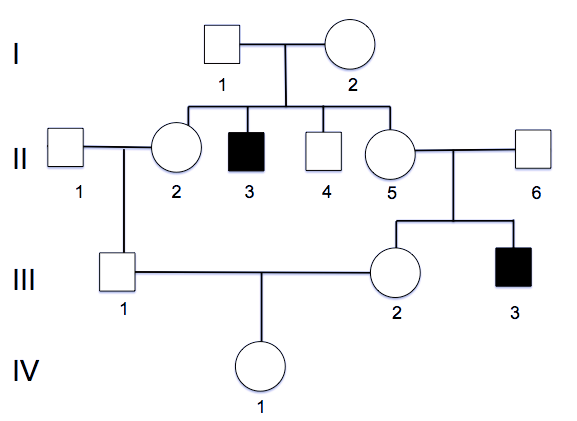 ESERCIZIO 24) Un incrocio tra femmine di Drosophila triplo-eterozigoti per tre alleli recessivi dei geni smooth comb (sco; pettini sessuali ridotti), rough sea (rse; addome ruvido) e sore eye (se; occhio degenerato) e maschi omozigoti recessivida i seguenti risultati30 	selvatici32 	occhio degenerato441	addome ruvido1	addome ruvido, occhio degenerato0	pettini sessuali ridotti430	pettini sessuali ridotti e occhio degenerato27 	pettini sessuali ridotti e addome ruvido39	addome ruvido, occhio degenerato e pettini sessuali ridotti e addome ruvidoIndicare:a) i genotipi parentali e i genotipi corrispondenti a ciascun fenotipo;b) la mappa genica con le corrispondenti distanze di mappa e l’interferenza;c) Quanti individui selvatici vi aspettereste se l’Interferenza fosse 0.5ESERCIZIO 3. Gameti a di Neurospora crassa (tetradi ordinate) di genotipo Ni Ta ki si fondono con gameti di tipo A con genotipo ni ta Ki. Le meiosi degli zigoti risultanti generano i seguenti aschi. Determinare le distanze di mappa tra i geni associati e tra i geni e i centromeri. Si schematizzino infine gli scambi che hanno dato origine alla tetrade GAAABBBCCCDDDEEEFFFGGGHHHniTaKiNiTakinitaKiNitaKinitakinitaKiNitaKiniTaKiNiTakiNiTaKinitaKiNiTakiNitaKiNiTakiniTakiNiTaKiNitakinitaKiNiTakinitakiniTakiNiTakiNitakinitakinitaKinitakiNiTakiniTaKiNiTaKinitaKiniTaKiNitaki140140140300300300206206206720720720348348348323232161616238238238